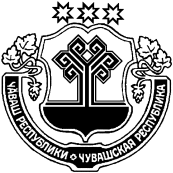 О внесении изменений в постановлениеадминистрации Красночетайского районаот 10.02.2022 №71 «Об утверждении Перечня муниципальных Программ Красночетайского   района Чувашской Республики»	Администрация Красночетайского района Чувашской Республики постановляет:1. Дополнить пункты 23 и 24 в перечень муниципальных программ Красночетайского района Чувашской Республики согласно прилагаемой таблице:2. Контроль за выполнением настоящего постановления возложить на начальника отдела экономики, земельных и имущественных отношений администрации Красночетайского района О.И. Фондеркину.3. Настоящее постановление вступает в силу после опубликования в информационном издании «Вестник Красночетайского района».ЧУВАШСКАЯ РЕСПУБЛИКА АДМИНИСТРАЦИЯ КРАСНОЧЕТАЙСКОГО РАЙОНАЧĂВАШ РЕСПУБЛИКИХĔРЛĔ ЧУТАЙ РАЙОН АДМИНИСТРАЦИĕПОСТАНОВЛЕНИЕ08.08.2022   № 491с. Красные ЧетаийышĂну           08.08.2022  491№                       Хĕрлĕ Чутай салиNппНаименование муниципальной программы Красночетайского района Чувашской РеспубликиОтветственный исполнительПодпрограммы муниципальной программы Красночетайского района Чувашской Республики 1.Цифровое общество Красночетайского районаСектор информационных ресурсов администрации Красночетайского района Чувашской Республики   Развитие информационных технологий2.«Энергосбережение и повышение энергетической эффективности Красночетайского района Чувашской Республики на 2022 - 2035»Отдел строительства, дорожного хозяйства и ЖКХ администрации Красночетайского района Чувашской Республики-И.о. главы администрации района                  И.Н. Живоев